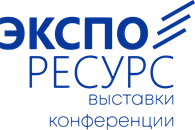 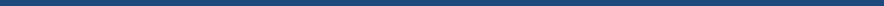 УСЛОВИЯ УЧАСТИЯв    IV Выставке – ярмарке народных мастеров, художников и дизайнеров России «РусАртСтиль» 12-15 мая  2022 г.                                                                                                           г. Москва, ЭкоЦентр «СОКОЛЬНИКИ» мобильный павильон на центральной Фестивальной площади     Комплектация стандартных стендов на сайте  www.expo-resurs.ru  Дополнительное оборудование и его стоимость - по предварительной заявке, смотрите  на сайте  www.expo-resurs.ru    Официальным документом, подтверждающим намерение организации  либо частного лица участвовать в выставке, является Заявка-договор, тщательное заполнение которой необходимо для эффективной работы с Участником на всех этапах подготовки.Бланк Заявки-договора, комплектация и оформление стандартных стендов, а также документы с техническими требованиями и перечень дополнительного оборудования представлены на сайте Организатора - https://www.expo-resurs.ru/ , раздел «Участникам». В случае, если  площадь Вашего стенда превышает 6 м2, а также, если Вам необходимо какое-либо дополнительное оборудование, следует заранее, до 1мая  2022 года, выслать и согласовать с  Организатором планировку застройки Вашего стенда со схемой расположения оборудования.  Перечень дополнительного оборудования при этом необходимо включить в заявку-договор.ВАЖНО:- стенды участников выставки должны быть оформлены в соответствии с тематикой выставляемой продукции;- запрещается прием пищи в зоне стенда, открытой для покупателей, за исключением дегустационных или презентационных мероприятий;- запрещается продажа и употребление спиртных напитков;- участникам ЭкоВкусно необходимо в момент заключения договора предоставить и иметь при себе на Выставке: сертификаты  (или декларацию) соответствия продукции требованиям Таможенного союза, Ветеринарные свидетельства на хозяйства, медицинские книжки для продавцов, обязательная электронная сертификация в ФГИС «Меркурий».- обязательное соблюдение всеми участниками требований Роспотребнадзора  России по проведению профилактических и дезинфекционных мероприятий по предупреждению распространения новой коронавирусной инфекции.Порядок применения контрольно-кассовых аппаратов при торговле на выставках и ярмарках подробно изложен в Приложении 1 к настоящим условиям.Экспозиционная площадь считается действительно зарезервированной после поступления 100 % денежных средств на расчетный счет ООО «ЭКСПОРЕСУРС – выставки и конференции». В случае неоплаты выставленного счета Организатор имеет право изменить расположение стенда или аннулировать заявку на площадь по своему усмотрению.В период проведения выставки Экспонент обязан обменяться  с организатором оригиналами Заявки-договора с подписями и печатями. Для этого он должен привезти с собой два подписанных оригинала Заявки-договора и передать их в дирекцию выставки,ОРГАНИЗАТОР: ООО «ЭКСПОРЕСУРС – Выставки и Конференции»Контактные телефоны:  + 7 925-278-54-37; +7 916 130- 53- 22 ; +7 916 818-61-94   e-mail: exporesurs@yandex.ru  сайт:   www.expo-resursПриложение 1к Условиям участия IV Выставки – ярмарки народных мастеров, художников и дизайнеров России«РусАртСтиль» О расчетах с покупателями ООО «ЭКСПОРЕСУРС – Выставки и Конференции» - организатор проекта «РусАртСтиль» не контролирует, каким образом Экспонент осуществляет  торговлю: каждый Экспонент самостоятельно отчитывается перед государством.Внимание! ФНС разместила на своем сайте тест «Нужна ли мне касса?», который быстро и безошибочно поможет узнать, нужно ли вам покупать онлайн-кассу https://kkt-online.nalog.ru/Контрольно-кассовая техника (ККТ) применяется на территории Российской Федерации в обязательном порядке всеми организациями и индивидуальными предпринимателями при осуществлении ими расчётов, за исключением установленных законом случаев - пункт 1 статьи 1.2 Закона №54-ФЗ http://www.consultant.ru/cons/cgi/online.cgi?from=330192-0&rnd=9CB41C75FDBBA9D2B2A9953B69750C40&req=doc&base=LAW&n=343756&REFDOC=330192&REFBASE=LAW#2i4z3521rdm В соответствии с Законом №54-ФЗ такая обязанность для организаций и индивидуальных предпринимателей наступила с 01.07.2017, за исключением некоторых случаев.В п.2 статьи 2 Закона №54-ФЗ указано, что организации и индивидуальные предприниматели с учетом специфики своей деятельности или особенностей своего местонахождения могут производить расчеты без применения контрольно-кассовой техники при осуществлении:торговли на розничных рынках, ярмарках, в выставочных комплексах, кроме торговли непродовольственными товарами, которые определены в перечне, утвержденном Распоряжением Правительства РФ от 14 апреля 2017 года за №698-р «О применении контрольно-кассовой техники при торговле непродовольственными товарами на розничных рынках и ярмарках» ;реализации изготовителем изделий народных художественных промыслов.Стоимость аренды1 кв. м стандартно оборудованной площади:(площадь, конструкции и строительство стандартного стенда, фриз с названием фирмы (до 15 символов), электроосвещение, общая  реклама выставки, охрана в нерабочее время).Для  предприятий народных художественных промыслов и народных мастеров РоссииДля мастеров, художников, дизайнеров,ремесленников и индивидуальных предпринимателей Дляорганизаций и предприятий Для  организаторов региональных и  коллективных стендов (стендов ассоциаций, фондов, объединений, гильдий и т.п.):Стоимость аренды1 кв. м стандартно оборудованной площади:(площадь, конструкции и строительство стандартного стенда, фриз с названием фирмы (до 15 символов), электроосвещение, общая  реклама выставки, охрана в нерабочее время).10 000 руб.10 500 руб.10 500 руб.до 20 кв.м – 11 000 руб.от 20 - 50 кв.м – 10 500 руб.свыше 50 кв.м – 10 200 руб.Регистрационный взнос (обязателен для всех участников) (организационные расходы, аккредитация, разовые пропуска на въезд-выезд, бейджи участника, официальный диплом  участника)  2200 руб.2200 руб.2200 руб.2 200 руб.(один взнос на веськоллективный стенд)Наценка за обзорность стенда:Стенд линейный (1-а сторона открыта)–тип А     -  0%Угловой стенд (2-а прохода) – тип В                     -  10%Полуостров (3-и прохода) – тип С                         -  13%Остров (4-е прохода) – тип Д                                 -  15%Стенд линейный (1-а сторона открыта)–тип А     -  0%Угловой стенд (2-а прохода) – тип В                     -  10%Полуостров (3-и прохода) – тип С                         -  13%Остров (4-е прохода) – тип Д                                 -  15%Стенд линейный (1-а сторона открыта)–тип А     -  0%Угловой стенд (2-а прохода) – тип В                     -  10%Полуостров (3-и прохода) – тип С                         -  13%Остров (4-е прохода) – тип Д                                 -  15%Стенд линейный (1-а сторона открыта)–тип А     -  0%Угловой стенд (2-а прохода) – тип В                     -  10%Полуостров (3-и прохода) – тип С                         -  13%Остров (4-е прохода) – тип Д                                 -  15%НДС не облагается в связи с применением УСНОНДС не облагается в связи с применением УСНОНДС не облагается в связи с применением УСНОНДС не облагается в связи с применением УСНОНДС не облагается в связи с применением УСНО